МБДОУ Чановский детский сад №1Номинация «Система комплексных занятий «За безопасность вместе!».Методическая разработка «Мастер – класс».Мухомедзянова Людмила Николаевна.Мищенко Оксана Федоровна.Новосибирская область, районный поселок Чаны,МБДОУ Чановский Детский сад №1.2018 годМастер–класс для родителей                                                            по изготовлению световозвращающих элементов (фликеров)Цель собрания:Организация взаимодействия воспитателей  и родителей по вопросам профилактики детского дорожно-транспортного травматизма, повышение культуры участников дорожного движения.Задачи собрания:Довести до родителей информацию об уровне детского дорожно-транспортного травматизма, анализ причин и условий, способствующих совершению ДТП с участием детей и подростков, в том числе с детьми-пешеходами и в тёмное время суток; о возможных правовых последствиях в случае неисполнения родительских обязанностей;Ознакомить родителей с изменениями в пункте 4.1. Правил дорожного движения Российской Федерации, касающимися использования пешеходами предметов со световозвращающими элементами (световозвращателями);Разъяснить родителям способы и правила применения световозвращателей.Изготовление и контроль, за ношением детьми световозвращающих элементов.Показ социального  ролика  «Я заметен на дороге» Каждый год  дети  попадают в  дорожно -  транспортные  происшествия  в вечернее время суток. Причина катастроф в том, что          ребенка на дороге просто не видно водителю. Пешеходов  знакомят правила  дорожного движения со светоотражающими элементами, способные спасти жизнь вам и вашим детям. Светоотражающие элементы (фликеры), направлены на отражение всего света, попадающего на них. Они могут иметь различные формы:стикеры (могут крепиться к одежде на липучке);термополоски (крепятся на ткани с помощью прогрева утюгом);жесткие браслеты (скручиваясь, крепятся на руку, ногу или сумку);кулоны;брелочки;значки;шнурки. Оптимальными цветами для фликеров  считаются:лимонный;белый;светло-серый.Кроме светоотражающих элементов также часто используются самоподсвечивающиеся. Они работают в темноте вне зависимости от попадания на них света. СВЭ должны быть равномерно распределены по всему телу пешехода. Ношение  является обязательным для пешехода в таких случаях:в темное время суток;по территории вне населенного пункта;по краю проезжей части или переход дороги;в туманную погоду.Исследования подтверждают: пешеход, имеющий фликеры на одежде,            заметен за версту. При движении автомобиля с ближним светом фар –с расстояния 130-140 метров, при движении с дальним светом фар -расстояние увеличивается до 300-400 метров.С 01 июля 2015 года  вступили в силу ряд изменений в Правила дорожного движения. Одно из таких изменений коснулось пешеходов. Если пешеход двигается вдоль трассы вне населенных пунктов, то на его одежде в обязательном порядке должны присутствовать световозвращающие элементы. Если таковых на одежде не будет, то пешеход будет подвержен штрафу.На  сегодняшний день в продаже есть фликеры разной формы и расцветки. Мы предлагаем вам изготовить слоника - СВ - элемент для одежды вашего ребенка своими руками. Сделанный фликер будет украшать куртку, рюкзак, сумку и т.д.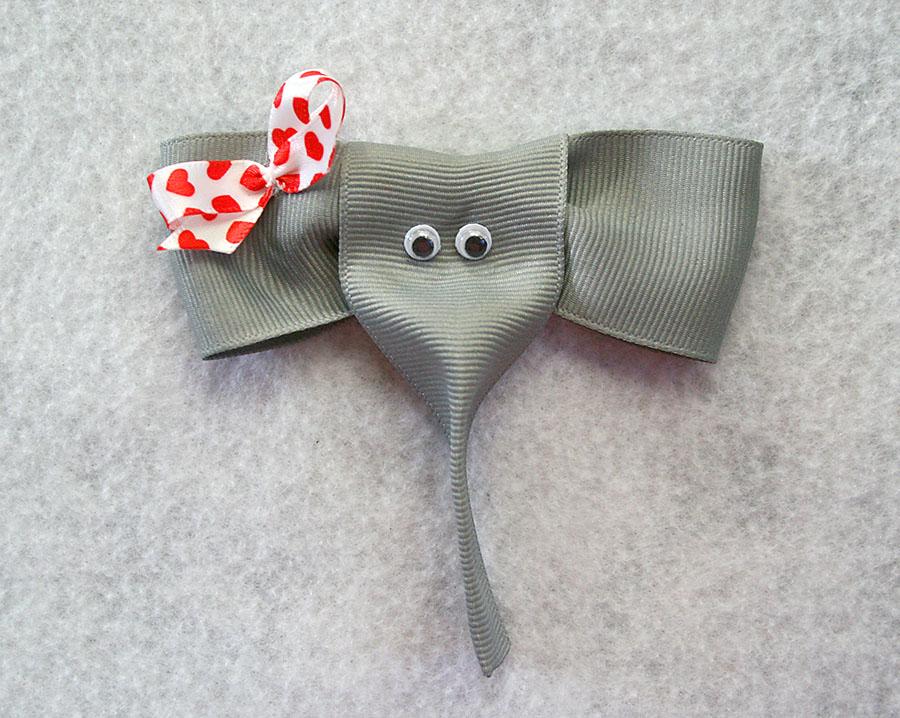 Материалы необходимые для работы:светоотражающая лента разного вида и размера;ножницы;линейка;глазкитермо-клей нитки, иголкаПриступим к изготовлению.Отрежьте от широкой ленты два куска: 9 сантиметров и 27 сантиметров.Из длинного куска сделайте уши, сложив его пополам и склеив концы ленты.Из короткого отрезка сделайте хобот: часть ленты прикрепите к середине ушей, а оставшуюся склейте по вертикали.Из узкой ленты сделайте маленький бантик.Приклейте слону глазки.С обратной стороны получившегося слоника  пришейте булавку.Слоник  готов!Такой фликер, изготовленный своими руками, ребёнок с удовольствием будет носить на куртке или рюкзаке.Дети читают стихотворения. 1 ребенок: Фликеры в руках у нас,
                    Изготовили сейчас.
                    Стали мы заметней враз,
                    Ты, водитель, сбавь-ка газ!2 ребенок: Я всем советую ребятам –                    Носить значки такие надо!                    Пусть безопасно будет Вам                    Везде гулять по вечерам.3 ребенок:  Если есть у тебя отражатель света,
                    Ты выглядишь модно, где бы ты ни был.
                    Значки и наклейки, подвески, браслеты
                    Спасут тебе жизнь в любой части света.4 ребенок: Что блестит там и играет,
                    Словно искорки огня?
                    Это фликер мой сияет,
                    На одежде у меня.5 ребенок: Отражайтесь в темноте,
                    Будете заметными везде,
                    И тогда любой водитель
                    Вас обязательно увидит.6 ребенок:  Если вышел в путь,
                   Ты про фликер не забудь!
                   Ты его с собой бери,
                   Пригодится он в пути.
7 ребенок: Фликер светится, играя,
                    Виден я издалека.
                    Вот машина грузовая
                    Водитель тормозит слегка! Уважаемые родители! Позаботьтесь о своей безопасности и безопасности детей сами, помогите водителям вовремя заметить Вас на дороге, прикрепите вашим детям фликеры: они видны издалека в любую погоду.Спасибо за участие в мастер- классе!